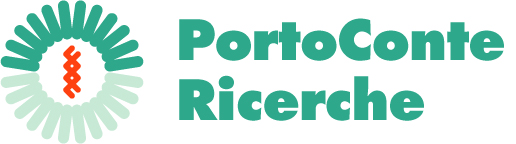 CHIEDEdi essere ammess__ a partecipare alla selezione in oggetto.A tal fine, sotto la propria responsabilità dichiara ai sensi degli art. 46 e 47 del D.P.R. 28.12.2000 n. 445, consapevole delle sanzioni penali previste in caso di dichiarazioni mendaci di cui all’art. 75 del citato D.P.R. N. 445/2000 quanto segue:di essere cittadino/a italiano/a o del seguente stato dell’Unione Europea: _________________________;se cittadino/a di uno degli stati membri dell’Unione Europea:di avere il godimento dei diritti civili e politici nello stato di appartenenza o provenienza, ovvero non averne il godimento per i seguenti motivi:________________________________________________________________________;di avere buona conoscenza della lingua italiana;di godere dei diritti politici e di essere iscritt__ nelle liste elettorali del Comune di …………………;     Oppuredi non essere iscritto nelle liste elettorali per i seguenti motivi: ……………………………………………;di non aver procedimenti penali in corso e di non aver riportato condanne penali che, salvo riabilitazione, possano impedire l’instaurarsi e il mantenimento di un rapporto di impiego presso una Pubblica Amministrazione;di non essere stat__ destituit__ o dispensat__ dall’impiego presso Pubbliche Amministrazioni o decadut__ per aver presentato documenti falsi o viziati da invalidità non sanabili né di essere stato interdetto dai pubblici uffici con sentenza passata in giudicato;di essere in possesso di un Diploma di maturità;di aver conseguito il Diploma/Maturità in ……………………………….….……… presso ……………………………………. di ………………………… in data …………………… con la votazione di ………………;di aver maturato almeno 24 mesi di servizio presso il Settore Amministrativo di Porto Conte Ricerche, con rapporto di lavoro a tempo indeterminato con inquadramento al 2° livello retributivo del CCNL del Commercio-TDS;di aver maturato esperienza nelle funzioni previste nell’avviso;di accettare incondizionatamente tutte le norme dell’avviso;di prendere atto che la pubblicazione sul sito www.portocontericerche.it di tutte le informazioni riguardanti la selezione avrà valore di notifica a tutti gli effetti.Il/La sottoscritto/a, con la presente dichiarazione, prende atto ed accetta che comporta l’esclusione immediata dalla selezione:la mancanza, nella presente domanda di partecipazione, del cognome, nome, residenza o domicilio del/della dipendente;la mancanza, nella presente domanda di partecipazione, della firma, digitale o autografa, del/della dipendente; si precisa che l'invio della domanda attraverso la Posta Elettronica Certificata (P.E.C.) personale assolve all’obbligo della firma, purché la firma sia riportata in calce alla domanda e sia allegata copia in formato digitale (pdf o jpeg) del documento di identità personale in corso di validità;la mancanza del documento d’identità in corso di validità, in copia per le domande cartacee spedite con servizio postale/corriere o in formato digitale (pdf o jpeg) per le domande spedite via PEC;la mancanza dell’allegato B di “Autorizzazione al trattamento dei dati personali”;l’arrivo della domanda di partecipazione e della relativa documentazione oltre il termine stabilito nell’avviso;la trasmissione della domanda tramite posta elettronica ordinaria;Data _______________________Firma_____________________________ALLEGATO “A”ANNO 2024DOMANDA DI PARTECIPAZIONE ALLA SELEZIONE INTERNA DI PERSONALEper la progressione di carriera verticale di n. 1 posizione organizzativa con inquadramentoal 1° livello retributivo per la seguente figura professionale:Impiegato amministrativo Il/La sottoscritto/aData di nascitaLuogo di nascitaCodice FiscaleIndirizzo di residenzaIndirizzo per corrispondenzaNumero telefono (casa)Numero telefono (cellulare)Indirizzo e-mailIndirizzo PEC